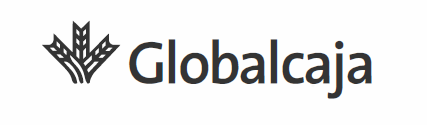 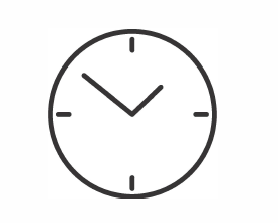 Estimados clientes el horario de atención al público en esta oficina en el MES DE ENEROJUEVES días 14 Y 28  de 09.00 a 11:00 h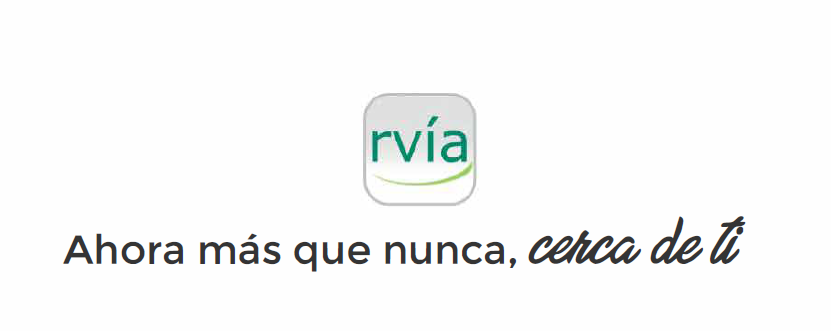 